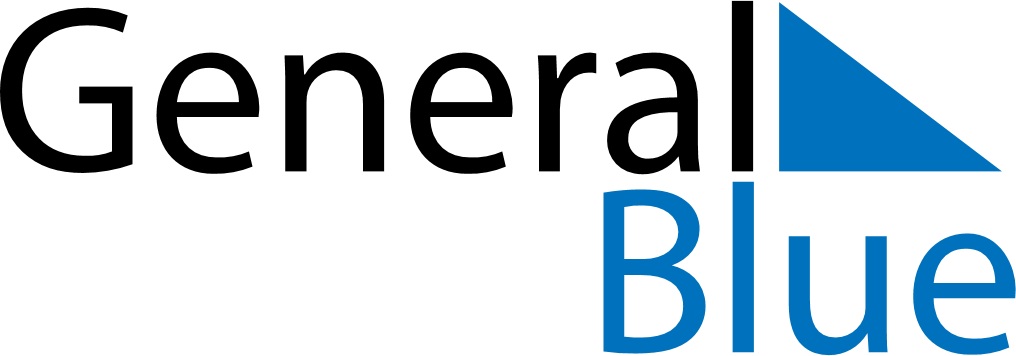 September 2020September 2020September 2020September 2020MexicoMexicoMexicoMondayTuesdayWednesdayThursdayFridaySaturdaySaturdaySunday123455678910111212131415161718191920Independence Day2122232425262627282930